 	                National Centre for Radio Astrophysics   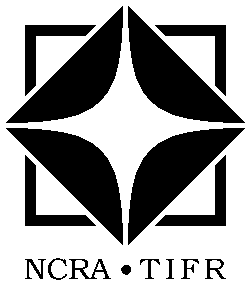 	                	 Tata Institute of Fundamental Research                                               NCRA, Post Bag 3, Ganeshkhind, Pune University Campus, Pune 411007, INDIA                                                        NCRA telephone: 020  2571 9000, 2571 9111; Fax: 020  2569 7257/2149:  E-mail: gmrtvisit@gmrt.ncra.tifr.res.inDear Sir/Madam,				This is in response to your request for visiting our GMRT Observatory, Khodad.   Kindly fill the following form for our convenience and send it to us at the above mentioned address/email (gmrtvisit@gmrt.ncra.tifr.res.in/gmrtvisit@ncra.tifr.res.in) at your earliest. PLEASE CONFIRM YOUR VISIT TWO DAYS BEFORE THE ASSIGNED DATE OF VISIT.                                                                                                                                                Co-ordinator                                                                                      			               Visitor's programme, NCRA-TIFRAPPLICATION FOR VISIT TO GMRT KHODADName of the Organisation: ____________________________________________________________________________Address: _____________________________________________________________________________________________________________________________________________________________________________________________Contact Person __________________________________________ Tel/Mobile No._______________________________email address: __________________________________________Name of the Leader: _______________________________ Tel/Mobile No._______________________________Class- Year /Age of Students: __________________________Total Nos. Of students: _______________ (Not more than 70)Language of instruction:    Hindi                          Marathi                                            English Stream of Education:       Science                      Commerce         Arts		 Diploma			          M.Sc. 	             Engineering                                                                                                                                                                  Signature                                                                                                                                                      Head of the OrganizationDate :(Please Note: You have to visit GMRT Observatory, Narayangaon, Taluka - Junnar, Dist - Pune. State - Maharashtra, INDIA, PIN - 410 504. Phone: +91-2132-252112/3/6/7,  and NOT NCRA, Pune (see map below)For our Office use OnlyReceived on ___________________________________Assigned Officer____________________________________Allotted date & time of visit Date ___________________________ Time _____________________________Signature of the Co-Ordinator: ___________________________________Date:___________________________________________________________________________________________________________________________________________________________        Giant Metre Radio Telescope (GMRT), Khodad. A National Project of the Government of India      GMRT Telephone : 02132 - 252112/252113  Instructions:Strictly no Mobile Phones are to be used at the GMRT Observatory, KhodadNo visitors will be allowed unless visitor's form is duly filled in and approved by the CoordinatorPlease note that visits to GMRT / NCRA are scheduled only on FRIDAYs with prior appointment.Request for all the visits should be addressed to the Co-ordinator, Visitors Programme, NCRA-TIFR, PuneGMRT is about 2 hours drive from Pune on the Pune-Nashik highway. The nearest village is Narayangaon.Do not confuse GMRT observatory with the VSNL telecom centre at Arvi near Narayangaon.There is no provision for any transport / canteen / accommodation at the GMRT observatory. Visitors will have to make their own arrangements for these.While at the observatory do not spoil the campus.While at the observatory do not touch any gadgets / switches.We strongly recommend visitors to wear caps and carry water-bottle.On reaching the GMRT Observatory, please contact the Security Reception. They will guide you to the staff member in charge, who will show you around and explain about the antennas.PLEASE NOTE: VISITORS SHOULD REPORT SHARPLY AT THE GIVEN TIME. LATE REPORTING WILL NOT BE ALLOWED TO ENTER THE OBSERVATORY.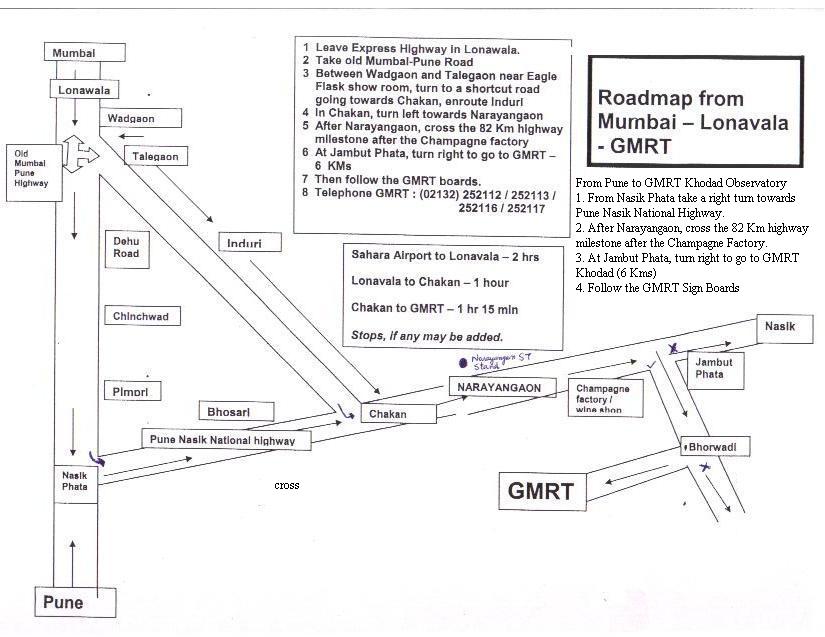 